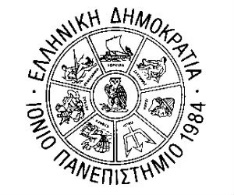 Ιόνιο ΠανεπιστήμιοΤμήμα ΠεριβάλλοντοςΚατεύθυνση Συντήρησης Αρχαιοτήτων & Έργων ΤέχνηςΜάθημα: Συντήρηση Ζωγραφικών Έργων ΙΙ (Θ+Ε)Διδάσκων: Επικ. Καθηγητής Χρ. Καρύδης ΑΣΚΗΣΗ 3Παρατηρήστε τον παρακάτω πίνακα και κάντε αποτύπωση των φθορών (με σχετικό υπόμνημα) με τους ηλεκτρονικούς τρόπους όπου έχετε διδαχθεί.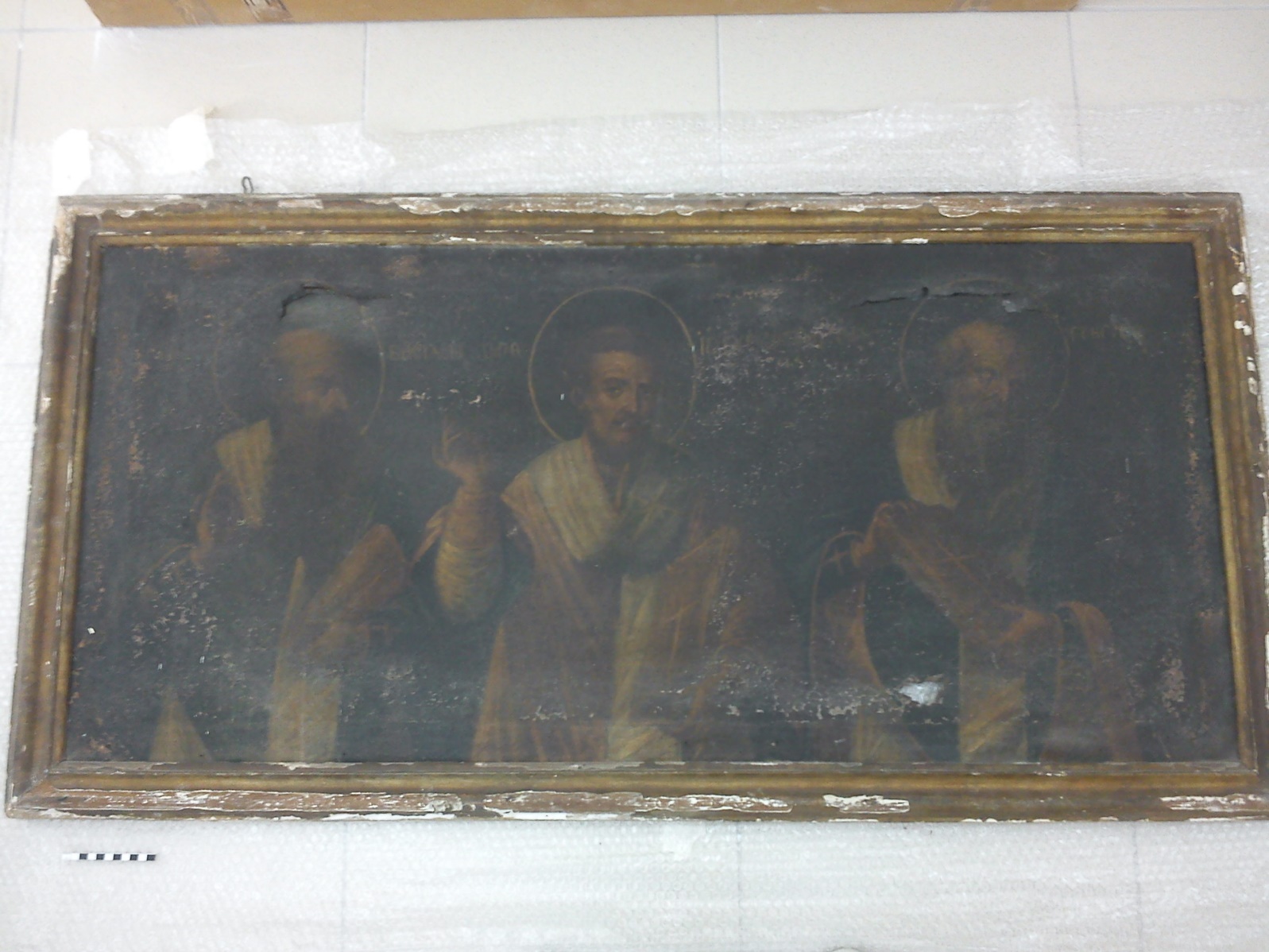 